1 апреля — День птиц. Для учащихся 2,3 классов учителем начальных классов Гончаровой Ю. Е., была проведена игра «Что я знаю о птицах».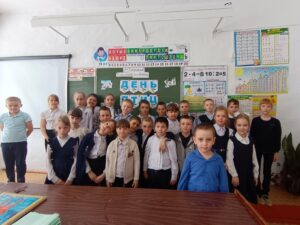 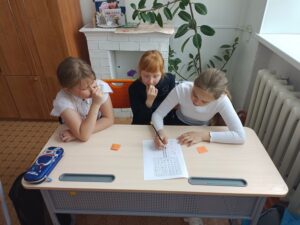 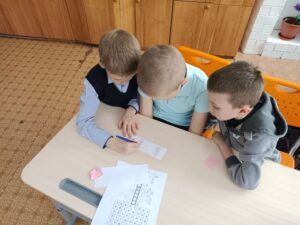 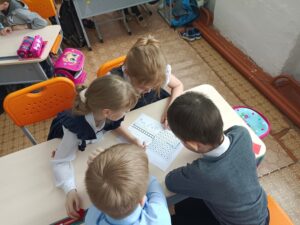 